Конспект ОД по рисованию во второй младшей группе «Деревья в снегу» Цель: Развитие художественно-творческих способностей детей младшего дошкольного возраста Задачи: Конспект занятия по физической культуре: «Путешествие в весенний лес».Подготовил: инструктор ФК Рыжков А.А.Цель: формирование основ положительного отношения к двигательным действиям, расширение представлений о своем теле и способах его тренировки. Ход занятия:Дети под музыку входят в зал и строятся в шеренгуИнструктор: Здравствуйте ребята! У меня такое хорошее настроение. А у вас? (хорошее). Замечательно! Ведь наступила весна. И сейчас я предлагаю вам отправиться на прогулку в весенний лес посмотреть, как пробуждается природа от зимнего сна.Но в лесу есть свои правила:Если в лес пришел гулять,Свежим воздухом дышать.Бегай, прыгай и играй,Только чур, не забывай…Что в лесу нельзя шуметь,Даже очень громко петь.Испугаются зверюшки,Убегут с лесной опушки.Правило мы знаем, тогда в путь!
Перестроение в колонну.Вводная частьИнструктор: Пойдем мы с вами по лесной тропинке, которая должна вывести нас на солнечную полянку.Сейчас мы пройдем по лесной тропинке – Ходьба гимнастическим шагом.Обходим проталинки – ходьба на носочках, руки к плечам.А теперь нам на встречу идут медвежата, давайте походим как они – ходьба на пятках, руки перед собой согнуты в локтях, ладони вперед, пальцы широко расставлены.Вместе с ними идет мама Медведица, давайте побежим от нее – легкий бег на носочках.Оторвались от медведицы, давайте подышим лесным воздухом – спокойная ходьба с выполнением упражнений на восстановление дыхания.Основная частьИнструктор: Вот и добрались мы с вами до лесной полянки,Построение в кругИнструктор: Посмотрите какие высокие деревья в лесу«Ветер качает деревья»Стоя ноги на ширине плеч, руки опущены вниз. Поднять руки вверх, покачать, опустить рукиИнструктор: Прилетели птичкиВеселые синички,Тише, тише не шумите,Вы синичек не спугните«Птички пьют воду»И.п. стоя ноги врозь, руки на поясе. Руки отвести назад, наклон туловища впередИнструктор: Выпал птенчик из гнезда.
Как попасть ему туда?
Прыг, да прыг он по траве,
Не взлететь ему наверх.«Посадим птенчика»И.п. ноги о.с., руки на поясе. Присесть, ладони перед собой, встать потянуться вверхИнструктор: Вышли на полянку зайки поиграть«Зайки»И.п. ноги вместе, прыжки на местеИнструктор: ой ребятки посмотрите на полянку выбежали ежики. Давайте мы с вами поиграем с ними.Инструктор показывает детям корзинку с массажными мячами.Самомассаж «Жил был маленький ежик»В сказочном лесу в маленьком уютном домике жил-был маленький ёжик - зажать мячик в ладошках.Выглянул ёжик из своего домика (раскрыть ладошки и показать мячик) и увидел солнышко.Улыбнулся ёжик солнышку (улыбнуться), и решил прогуляться по лесу.Покатился ёжик по прямой дорожке (прямыми движениями по ладошке раскатывать мячик), по извилистой (катать мячик в ладошках по кругу) катился – катился и прибежал на красивую, круглую полянку (ладошки соединить в форме круга).Обрадовался ёжик и стал бегать и прыгать по полянке (зажимать мячик между ладошками).Вдруг набежали тучки (зажать мячик в одном кулачке, в другом и нахмуриться) и закапал дождик: кап-кап-кап (кончиком пальцев стучать по колючкам мячика). Спрятался ёжик от дождя (спрятать руки за спину).А когда закончился дождь, обрадовался ежик и побежал обратно домой (зажать мячик в ладошках).Инструктор ФК объясняет правила игры и правила безопасности.- Я вижу, что вы все хорошо разбираетесь в деревьях, поэтому мы можем поиграть. На полянке у нас расположены 4 дерева – клен, дуб, береза, липа (каждый обруч разного цвета). Ребята, рассчитайтесь на клен, дуб, березу, липу - вы будете листочками этих деревьев. Располагайтесь около своих деревьев (обручей). По моему сигналу «Дует ветер, срывает листочки!» - вы разбегаетесь по залу. Но когда, я дам команду «Найди своё дерево» - вы собираетесь около своего дерева (обруча).Инструктор ФК наблюдает правильность выполнения упражнений, следит за соблюдением техники безопасности при выполнении упражнений, корректирует выполнение движений, побуждает детей к самоконтролю.Инструктор: А, теперь давайте понаблюдаем, что же еще происходит в лесу весной.Перестроение в две колонны1. «Медвежата»Инструктор: Весной просыпаются медвежата и вылезают из своей берлоги и лапки разминают.Пролезание через туннель, способом «по медвежьи», ползание по гимнастической скамье на животе, хват рук сбоку.2. «Бельчата»Инструктор: обрадовались приходу весны - белочки и вышли на полянку поиграть, попрыгатьПерепрыгивание через длинную скакалку поднятую пот пола на высоте 20см.Подвижная играИнструктор: весной из теплых стран к нам возвращаются перелетные птицы и строят гнезда.«Птички в гнездышках»Цель. Учить детей бегать врассыпную, не наталкиваясь друг на друга; приучать их быстро действовать по сигналу, помогать друг другу.Описание. На полу лежат обручи – гнездышки. Дети располагают в гнездышках. По сигналу воспитателя все птички вылетают на середину комнаты, разлетаются в разные стороны, приседают, разыскивая корм, снова летают, размахивая руками-крыльями. По сигналу воспитателя "Птички, в гнездышки!" деть возвращаются на свои места.Игра малой подвижности: «Очистим лес» - Весной, когда тает снег очень часто остается много сломанных веточек на земле, и даже бывает, что попадаются бумажки. Давайте наведем порядок в лесу.Цель: развивать двигательную активность, закреплять умение сортировать предметы по признаку.Ход игры: детям необходимо собрать палочки, бумажные комочки, шишки в различные емкости.Инструктор: Вот и подходит наше путешествие к концу, но ребятки посмотрите, в нашем лесу, солнышко спряталось за тучку. Давайте прогоним тучку.Дыхательное упражнение «Подуем на тучку»Описание: каждому ребенку раздается тучка на ленточки, ребенок держит тучку за колечко и дует на нее.Инструктор:Вот и выглянуло солнышко, стало припекать и послало деткам свои лучики. Давайте погреем ладошки солнечными лучиками – дети протягивают ладошки вверх А вместе с лучиками прилетели озорные солнечные зайчики. И стали прыгать у вас по носику – легкое ударение пальчиками по крыльям носаВот зайчики перебрались к вам на щечки, давайте подружимся с ними и погладим их аккуратно – поглаживание щекА теперь зайчики перепрыгнули к вам на животики – погладьте их – поглаживание живота по часовой стрелкеА теперь поймайте зайчика в ладошки – соединение ладошек – чувствуете, как зайчик согревает ваши ладошки?А теперь давайте поблагодарим наших зайчиков и погладим их – поглаживание одной ладошкой, другую.И отпустим их обратно к солнышку. А теперь пора прощаться, В садик нужно возвращаться. Постоим, построимся, В путь дорогу тронемся.Инструктор ФК: беседа с детьми о том, что запомнили, узнали, научились, кому помогли.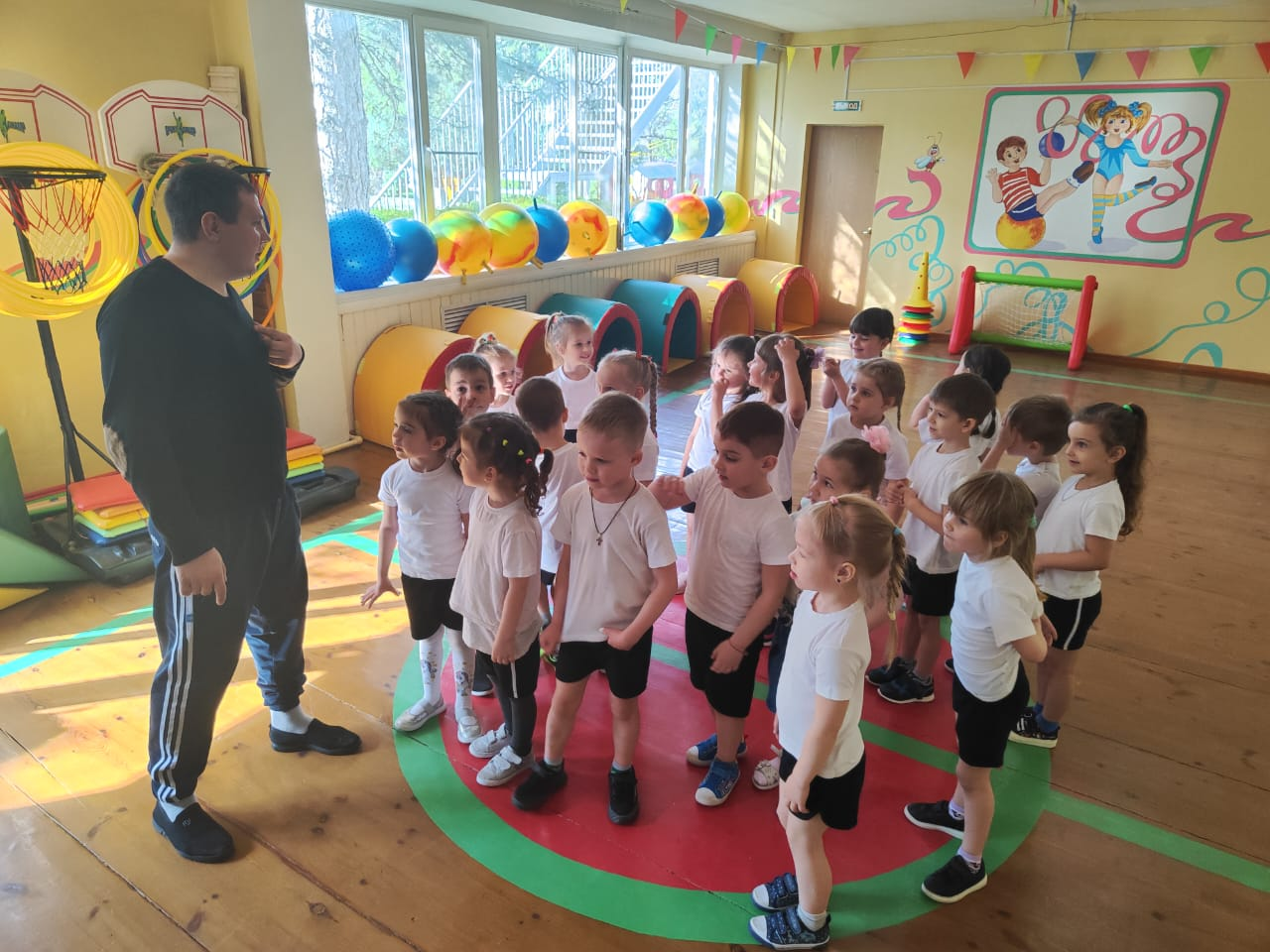 